Membership Application / Renewal  
103 W. Center Avenue, Mooresville, NC 28115   704.663.6661  www.mooresvillearts.org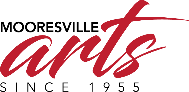 The mission of Mooresville Arts is to be an advocate for the artist and to serve as an artistic and cultural resource for the Mooresville and Lake Norman community.   Today’s Date__________________           Check#___________   Credit Card:  ___ Cash:  ___        New □       Renew □					                 (Please make check payable to: Mooresville Arts)Please date and initial:	_______________ Membership Packet:  Given to new/renew member□ ____________1. Membership Type - Annual1. Membership Type - Annual1. Membership Type - Annual1. Membership Type - Annual1. Membership Type - Annual1. Membership Type - Annual1. Membership Type - Annual____ $50 Individual Annual / $25 (Oct – March)____ $50 Individual Annual / $25 (Oct – March)____ $50 Individual Annual / $25 (Oct – March)____ $50 Individual Annual / $25 (Oct – March)____ $500   Business (2-20 employees)                  ____ $500   Business (2-20 employees)                  ____ $500   Business (2-20 employees)                  ____ $70 Family Annual / $35 (Oct – March)                 ____ $70 Family Annual / $35 (Oct – March)                 ____ $70 Family Annual / $35 (Oct – March)                 ____ $70 Family Annual / $35 (Oct – March)                 ____ $1,000 Corporate (over 20 employees)____ $1,000 Corporate (over 20 employees)____ $1,000 Corporate (over 20 employees)____$100 Benefactor (special recognition)____$100 Benefactor (special recognition)____$100 Benefactor (special recognition)____$100 Benefactor (special recognition)My employer/company has a matching gifts program. (MA is a 501(c)(3) Organization)   Yes   No My employer/company has a matching gifts program. (MA is a 501(c)(3) Organization)   Yes   No My employer/company has a matching gifts program. (MA is a 501(c)(3) Organization)   Yes   No 2. Source of Membership2. Source of Membership2. Source of Membership2. Source of Membership2. Source of Membership2. Source of Membership2. Source of MembershipReferral – Name ______________________       Referral – Name ______________________       Referral – Name ______________________       Referral – Name ______________________       Workshop – Name ____________________ Workshop – Name ____________________ Workshop – Name ____________________ Competition – Show _____________________Competition – Show _____________________Competition – Show _____________________Competition – Show _____________________ Other ______________________________  Other ______________________________  Other ______________________________ 3. Member Information3. Member Information3. Member Information3. Member Information3. Member Information3. Member Information3. Member InformationNameNameStreet AddressStreet AddressCity, ST, ZipCity, ST, ZipPhonePhoneE-Mail AddressE-Mail AddressWeb Address (MA website will link to your site)Web Address (MA website will link to your site)EmployerEmployer4. Art Interests4. Art Interests4. Art Interests4. Art Interests4. Art Interests4. Art Interests4. Art InterestsI am a WORKING ARTIST. Medium __________________________________________________________________I am a WORKING ARTIST. Medium __________________________________________________________________I am a WORKING ARTIST. Medium __________________________________________________________________I am a WORKING ARTIST. Medium __________________________________________________________________I am a WORKING ARTIST. Medium __________________________________________________________________I am a WORKING ARTIST. Medium __________________________________________________________________I am a WORKING ARTIST. Medium __________________________________________________________________I am a PART-TIME ARTIST. Medium__________________________________________________________________I am a PART-TIME ARTIST. Medium__________________________________________________________________I am a PART-TIME ARTIST. Medium__________________________________________________________________I am a PART-TIME ARTIST. Medium__________________________________________________________________I am a PART-TIME ARTIST. Medium__________________________________________________________________I am a PART-TIME ARTIST. Medium__________________________________________________________________I am a PART-TIME ARTIST. Medium__________________________________________________________________Art is my HOBBY. Medium_____________________________________________________________________________ I would like to give a class. Topic: __________________________________________________________________ I would like to give a Demo. Topic: _________________________________________________________________ I am a PATRON OF THE ARTS!  Art is my HOBBY. Medium_____________________________________________________________________________ I would like to give a class. Topic: __________________________________________________________________ I would like to give a Demo. Topic: _________________________________________________________________ I am a PATRON OF THE ARTS!  Art is my HOBBY. Medium_____________________________________________________________________________ I would like to give a class. Topic: __________________________________________________________________ I would like to give a Demo. Topic: _________________________________________________________________ I am a PATRON OF THE ARTS!  Art is my HOBBY. Medium_____________________________________________________________________________ I would like to give a class. Topic: __________________________________________________________________ I would like to give a Demo. Topic: _________________________________________________________________ I am a PATRON OF THE ARTS!  Art is my HOBBY. Medium_____________________________________________________________________________ I would like to give a class. Topic: __________________________________________________________________ I would like to give a Demo. Topic: _________________________________________________________________ I am a PATRON OF THE ARTS!  Art is my HOBBY. Medium_____________________________________________________________________________ I would like to give a class. Topic: __________________________________________________________________ I would like to give a Demo. Topic: _________________________________________________________________ I am a PATRON OF THE ARTS!  Art is my HOBBY. Medium_____________________________________________________________________________ I would like to give a class. Topic: __________________________________________________________________ I would like to give a Demo. Topic: _________________________________________________________________ I am a PATRON OF THE ARTS!  5. Volunteer Interests (we need your help!)5. Volunteer Interests (we need your help!)5. Volunteer Interests (we need your help!)5. Volunteer Interests (we need your help!)5. Volunteer Interests (we need your help!)5. Volunteer Interests (we need your help!)5. Volunteer Interests (we need your help!)□ Docent□ Building & Grounds□ Building & Grounds□ Outreach□ Outreach□ Communication□ Communication□ Hospitality□ Show / Set-up□ Show / Set-up□ Special Events□ Special Events□ Education□ Other6. Membership Benefits6. Membership Benefits6. Membership Benefits6. Membership Benefits6. Membership Benefits6. Membership Benefits6. Membership BenefitsYour membership entitles you to many benefits including reduced entry fees for sponsored shows, social events, and many more.  Please refer to your packet for details.Your membership entitles you to many benefits including reduced entry fees for sponsored shows, social events, and many more.  Please refer to your packet for details.Your membership entitles you to many benefits including reduced entry fees for sponsored shows, social events, and many more.  Please refer to your packet for details.Your membership entitles you to many benefits including reduced entry fees for sponsored shows, social events, and many more.  Please refer to your packet for details.Your membership entitles you to many benefits including reduced entry fees for sponsored shows, social events, and many more.  Please refer to your packet for details.Your membership entitles you to many benefits including reduced entry fees for sponsored shows, social events, and many more.  Please refer to your packet for details.Your membership entitles you to many benefits including reduced entry fees for sponsored shows, social events, and many more.  Please refer to your packet for details.Thank you for completing this application and for joining Mooresville Arts.Thank you for completing this application and for joining Mooresville Arts.Thank you for completing this application and for joining Mooresville Arts.Thank you for completing this application and for joining Mooresville Arts.Thank you for completing this application and for joining Mooresville Arts.Thank you for completing this application and for joining Mooresville Arts.Thank you for completing this application and for joining Mooresville Arts.For office use onlyFor office use onlyFor office use onlyFor office use onlyFor office use onlyFor office use onlyFor office use only